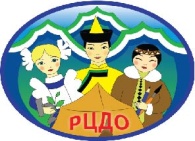 МУНИЦИПАЛЬНОЕ БЮДЖЕТНОЕ ОБРАЗОВАТЕЛЬНОЕ УЧРЕЖДЕНИЕ ДОПОЛНИТЕЛЬНОГО ОБРАЗОВАНИЯ «РАЙОННЫЙ ЦЕНТР ДОПОЛНИТЕЛЬНОГО ОБРАЗОВАНИЯ» МО «КУРУМКАНСКИЙ РАЙОН»с. Курумкан, ул. Балдакова, 45 «Н»      тел. 8(30149) 41-5-24, эл.адрес: kurumkan-cdt@yandex.ruРекомендации по разработке и проведению дистанционного занятия социально-педагогической направленности Требования к преподавателю:1. Задания которое формирует педагог – должны быть четкие и самые важные по тематике которая будет предоставляться обучаемому.Необходимо соблюдать длительность непрерывной работы за компьютером для обучающихся:1-х классов - 10 мин,2-5-х классов - 15 мин,6-7-х классов - 20 мин,8-9-х классов - 25 мин,10-11-х классов - 30 мин.Распределение времени урока (для он-лайн режима):ознакомление с инструкцией от 2 до 5 минут;работа педагога над темой, теоретическая часть до 20 минут;выполнение индивидуальных заданий до 10 минут;обсуждение результатов занятия до 10 минут.2. После изучению темы формируются оценочные задания в конце изучения темы:
– это могут быть: тесты, рабочая тетрадь, практическое или творческое задание, коллажи, проектные работы, эссе и многое другое.3. Когда ответ от обучающегося получен – то формируется оценка с рекомендательным характером (обязательно должна быть обратная связь педагога с ребенком и также с родителем – для этого используются различные месенджеры.Требования к обучаемому:1. В точно поставленные временные рамки приступить к заданию. Сообщить педагогу о каких-либо трудностях.2. Сделать задание в срок и отправить педагогу – получить оценку – обсудить ее.Требования к родителям:1. Контролировать ребенка по времени(для своевременного обучения).2. Проверять задания, которые отправил педагог (на понимание).3. Участвовать в обратной связи при получении рекомендаций по оцениванию выполнения работы ребенка.